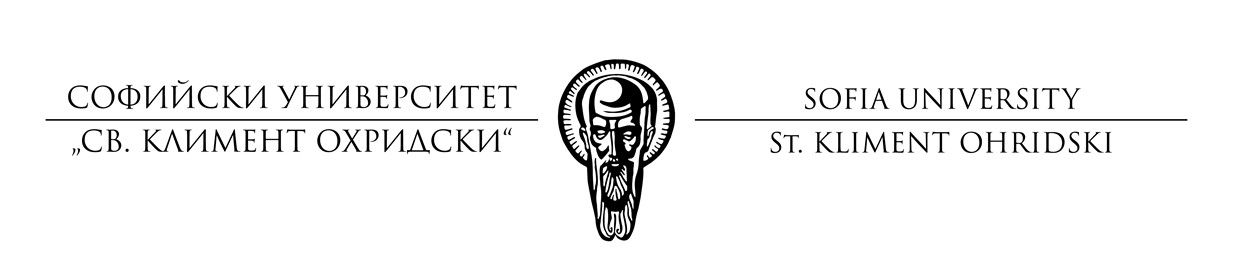 СОФИЙСКИ УНИВЕРСИТЕТ „СВ. КЛИМЕНТ ОХРИДСКИ”Факултет по химия и фармацияК О Н С П Е К ТЗА ПРОвеждане на конкурсен изпит зА ОБУЧЕНИе по  ДОКТОРСКА ПРОГРАМА„фармакогнозия и фитохимия“ОБЛАСТ НА ВИСШЕ ОБРАЗОВАНИЕ:	7. здравеопазване и спорт						ПРОФЕСИОНАЛНО НАПРАВЛЕНИЕ:	7.3. фармациясептември,  2019С о ф и яПродукти от природен произход. Основни понятия и класификация. Лечебни растения и получаваните от тях растителни вещества (субстанции) и растителни препарати. Номенклатура.Лечебните растения като растителна суровина. Правила и изисквания за събиране, първична преработка, съхранение и транспорт на растителните суровини.Натрупване на биологично активни съединения в растенията - динамика и фактори, влияещи върху натрупването. Локализация в растителните органи и тъкани.Фармакопея. Фармакопейни монографии. Европейска фармакопея (Ph. Eur.). Основни законови положения.Фармакогностични методи за анализ на растителните вещества и растителните препарати (Ph. Eur.)Основни методи за определяне на биологично активни съединения в растителните вещества (субстанции).Основни методи за изолиране на биологично активни съединения.Основни методи за разкриване и охарактеризиране структурата на нови химични съединения с растителен произход.Лекарствени продукти. Лекарствени продукти, съдържащи активни вещества от растителен произход.Растителни лекарствени продукти.  Традиционни растителни лекарствени продукти.Растителни вещества и лекарствени продукти, съдържащи моно- и дизахаридиРастителни вещества и лекарствени продукти, съдържащи полизахаридиРастителни вещества и лекарствени продукти, съдържащи тлъсти маслаРастителни вещества и лекарствени продукти, съдържащи флавоноидиРастителни вещества и лекарствени продукти, съдържащи кумарини и фуранокумариниРастителни вещества и лекарствени продукти, съдържащи таниниРастителни вещества и лекарствени продукти, съдържащи терпениРастителни вещества, и лекарствени продукти, съдържащи етерични маслаРастителни вещества и лекарствени продукти, съдържащи смоли и балсамиРастителни вещества и лекарствени продукти, съдържащи хинони и антрахинониРастителни вещества и лекарствени продукти, съдържащи сърдечни гликозиди Растителни вещества и лекарствени продукти, съдържащи тритерпенови сапониниРастителни вещества и лекарствени продукти, съдържащи стероидни сапониниРастителни вещества и лекарствени продукти, съдържащи алкалоиди с азотен атом в страничната верига,Растителни вещества и лекарствени продукти, съдържащи тропанови алкалоидиРастителни вещества и лекарствени продукти, съдържащи хинолизидинови и хинолинови алкалоиди.Растителни вещества и лекарствени продукти, съдържащи изохинолинови алкалоидиРастителни вещества и лекарствени продукти, съдържащи индолови алкалоидиРастителни вещества и лекарствени продукти, съдържащи имидазолови и стероидни и пуринови алкалоиди.Растителни вещества и лекарствени продукти от отровни и алергизиращи лечебни растения. БиблиографияОсновна:Асенов, Ив., Ст. Николов, 1988. Фармакогнозия. Медицина и физкултура, 465.Асенов, Ив., Ст. Николов, Г. Китанов И. Йонкова, Ст. Нинов. 1993. Ръководство за практически упражнения по фармакогнозия. Медицина и физкултура. София.Асенов, Ив.,  Ч. Гусев, Г. Китанов, Ст. Николов, Т. Петков, 1998. Билкосъбиране. Ръководство за бране и първична преработка на лечебни растения. София, Билер.Heinrich, M., Barnes, J., Gibbons, S.,. Williamson, E. Fundamentals of Pharmacognosy and Phytotherapy. Elsevier Ltd., 2012.J. Bruneton. Pharmacognosy, Phytochemistry, Medicinal Plants. Intercept Ltd., 1999.Допълнителна:ЕМА - Списък на растителни вещества, препарати и комбинации от тях за използване в традиционни растителни лекарствени продуктиhttps://eur-lex.europa.eu/legal-content/EN/TXT/?uri=CELEX:02008D0911-20180126 – (List of herbal substances, preparations and combinations thereof for use in traditional herbal medicinal products) https://goo.gl/ZrkZJ2ИАЛ - Изпълнителна агенция по лекарствата/ Монографии за растителни вещества и препарати, включени в деветото издание на Европейската фармакопея. https://www.bda.bg/images/stories/documents/Pharmakopoeia/20190531/Herbals_up%20to%209.8_21may2019.pdfИАЛ - Изпълнителна агенция по лекарствата/Регистър на лекарствените продукти/ Лекарствени продукти, притежаващи разрешение за употреба в Република България https://goo.gl/EgxP4JМОСВ. Закон за лечебните растения. ДВ бр.29, 2000 г.МОСВ. Наредба № 2 от 20.01.2004 г. за правилата и изискванията за събиране на билки и генетичен материал от лечебни растения, издадена от министъра на околната среда и водите (обн., ДВ, бр. 14 от 20.02.2004 г.).МОСВ. Наредба № 5 от 19.07.2004 г. за изискванията, на които трябва да отговарят билкозаготвителните пунктове и складове за билки, издадена от министъра на здравеопазването и министъра на околната среда и водите (обн., ДВ, бр. 85 от 28.09.2004 г.).Николов, Ст. (ред.) 2006. Специализирана енциклопедия на лечебните растения в България, София, Труд.Петков, В., 1982. Съвременна фитотерапия. - С., Медицина и физкултура, 517.Списък на разрешените за употреба лекарствените продукти без лекарско предписание (към дата 26.06.2019 г.) https://www.bda.bg/images/stories/documents/med_inf/OTC.pdfCouncil of Europe. European Pharmacopoeia: 9th ed. Strasbourg: Council of Europe; 2016. Обща частСпециална част